РОССИЙСКАЯ  ФЕДЕРАЦИЯИРКУТСКАЯ  ОБЛАСТЬАЛАРСКИЙ  РАЙОНАДМИНИСТРАЦИЯ МУНИЦИПАЛЬНОГО ОБРАЗОВАНИЯ «БАХТАЙ»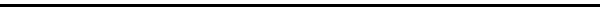 РАСПОРЯЖЕНИЕОт «02» марта 2020г.    №  16                                                            с. Бахтай«О создании оргкомитета поподготовке и празднованию 75-ой годовщиныПобеды в Великой Отечественной войне» В связи с подготовкой и празднованием 75-ой годовщины Победы в Великой Отечественной войне создать оргкомитет в следующем составе: Председатель – Бальбурова В.П. – глава МО «Бахтай».Секретарь – Федорова Е.Ю. Члены оргкомитета: Федорова Г.С. – директор МБОУ Бахтайская СОШ;Макковеева Е.К. – зам.дир. по воспитательной работе МБОУ Бахтайская СОШ;Богданова Н.К. – директор МБУК ИКЦ МО «Бахтай»;4.  Дабеева Е.В. – заведующий музеем им. М.Н. Ербанова;5.  Сактоева Н.Н. – председатель Совета ветеранов МО «Бахтай»;Глава МО « Бахтай»                                               В.П. Бальбурова